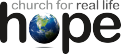 Hope Mountain Retreat Registration Chapel Rock in Prescott ArizonaMay 24th- 26thDeposit of $100 must accompany your registration to secure your reservation.  Final day to register is May 5th. Final payment is due by May12th, 2024.  Check-in 3:00pm on Friday and check-out 11:00am on Sunday.  Please return registration form and payment to Lillian Tovar.1st Adult Name:________________________________DOB: ___/___/______ 2nd Adult Name:_______________________________ DOB: ___/___/______ Address:__________________________________________________________City:______________________________ Zip:____________________________ Cell Phone:________________________________________________________Email:____________________________________________________________Childʼs Name:____________________________________ DOB:___/___/______ Childʼs Name:____________________________________ DOB:___/___/______ Childʼs Name:____________________________________ DOB:___/___/______ Childʼs Name:____________________________________ DOB:___/___/______ Childʼs Name:____________________________________ DOB:___/___/______ Accommodations & Rates: Room rates are for 2 nights and include 5 meals (Fri. dinner thru Sun. breakfast).Dorm Style: sleeps 3-8 in bunk beds w/shared bathrooms (Bedding, towels and toiletries NOT included)Age 18 and up $138.50 per person #_____ Age 12 to17 $97.50per person #_____  Age 4 to 11 $56.00 per person # _____Age 0 to 3 FREE #_____ Hotel Style:  Double occupancy sleeps 3 w/private bathroom. (1 Full size bed and 1 twin bed) (Bedding, towels and toiletries ARE included)Age 18 and up $182.50 per person #_____ Age 12 to17 $97.50 per person #_____  Age 4 to 11 $56.00 per person # _____Age 0 to 3 FREE #_____ Hotel Style:  Single occupancy sleeps 3 w/private bathroom (1 Full size bed and 1 twin bed) (Bedding, towels and toiletries ARE included)Age 18 and up $226.50 per person #_____ Age 12 to17 $97.50 per person #_____  Age 4 to 11 $56.00 per person # _____Age 0 to 3 FREE #_____ Programming Registration fee per person $50 (max is $150 per family)Accommodation Costs: Dorm Style: #_____ x $138.50 = $_______    #_____ x $97.50   = $_______   #_____ x $56.00   = $_______              FREE #_____ Hotel Style: (Double occupancy) #_____ x $182.50 = $_______    #_____ x $97.50   = $_______   #_____ x $56.00   = $_______              FREE #_____ Hotel Style: (Single occupancy) #_____ x $226.50 = $_______    #_____ x $97.50   = $_______   #_____ x $56.00   = $_______              FREE #_____ Total accommodations       			        $________Programming Registration #___ x $50 max $150 =$________      Total for Hope Retreat = $________